Join Zoom Meeting :  https://us02web.zoom.us/j/87511655355?pwd=UXVGRGRVSzVIMkQrRmxqVDc0RjN4QT09Passcode: ASO The Associated Student Organization of West Los Angeles CollegeThursday, January 14th, 2021 at 5:30PM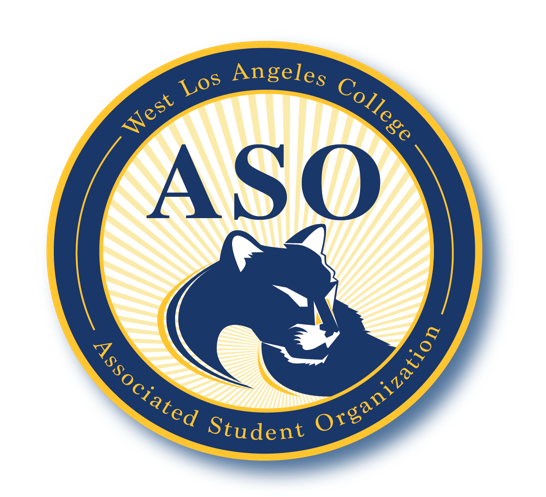 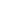 NOTICE IS HEREBY GIVEN ​that the Joint General Council for the West Los Angeles Associated Student Organization will hold a meeting as ​ASO General Council Meeting on Thursday, January 14th, 2021 at 5:30 PM. The meeting information is noted below. The ASO reserves the right to suspend the orders of the day if necessary, to conduct business. All WLAC ASO meetings are held in locations that are wheelchair accessible. Other disability-related accommodations will be provided to persons with disabilities upon request. Persons requesting such accommodations should notify the committee chair, Franly Rivera Rugama, at Franlyrivera@gmail.com ​no less than three days prior to the meeting. 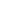 I – 1 Call to OrderI – 2 Roll Call I – 3 Adoption of the MinutesI – 4 Adoption of the Agenda II - Public CommentsThis segment of the meeting is reserved for persons desiring to address the ASO Joint General Council, on any matter of concern that is not stated on the agenda. A time limit of three (3) minutes per speaker and fifteen (15) minutes per topic shall be observed. California Brown Act does not permit any action to be taken, nor extended discussion of any items not on the agenda. Except when 2/3 of the legislative body agree there is a need to take immediate action on a matter about which the body could not have been aware earlier (California Brown Act, Gov’t Code § 54954.2 (b) parts (1) and (2)) The ASO General Council may briefly respond to statements made or questions posed. To speak, please raise your hand and wait to be recognized by the chair.III. Discussion/Action ItemsIII - 1 Installment 								(1 Minutes)No current Installments III - 2 Proposals 								(1 Minutes) No current proposalsIII - 3 Discussion/Action Items 						(60 minutes) 3.1 Action Item: Approve Fall Stipends totaling $2500 : ASO members who completed the mandatory participation requirements : Committee meetings, event participation, and 2/3 monthly reports 3.2 Action Item: Approve Winter Stipends totaling $950 : ASO members who participate in (2) leadership growth events, attend (2) GC Meetings, submit a January report. IV Officer Reports 								(15 Minutes)V. NEW BUSINESS								(10 Minutes) Set up a meeting with Sahquan McGill : High School outreach VI. Next Meeting:  January 21 : 5:30VII.  Adjournment: ExecutivesExecutivesPresident Franly Rivera Rugama Present Vice President Jose “Chepe” Rivera Present Chief Justice Vacant Executive Secretary Shaleia Wall Present TreasurerVacantAdvisor/Designee Advisor/Designee Interim-Advisor Marty Turner  Present 		Student Senate 		Student Senate Chief Newsletter Senator Emely Otsuka Present Public Relations SenatorJocelyn ValdesAbsent Health & Safety SenatorIrene GutierrezAbsent Community Relations SenatorDiana RoblesPresent Senator at LargeMax Jordan Absent Associate Chief Justice SenatorVacantPlanning & Activities SenatorVacantHistorian VacantMulti-Cultural SenatorVacantDisabled-Students SenatorVacantCampus ImprovementVacantInternational Student SenatorVacantAssociate JusticeVacantTechnology SenatorVacant